Túrakód: K-H_D-f  /  Táv.: 118 km  /  Frissítve: 2020-01-31Túranév: Kerékpár hosszútáv D-félkörEllenőrzőpont és résztáv adatok:Pót ellenőrzőpont adatok:Feldolgozták: Baráth László, Hernyik András, Valkai Árpád, 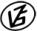 Tapasztalataidat, élményeidet őrömmel fogadjuk! 
(Fotó és videó anyagokat is várunk.)EllenőrzőpontEllenőrzőpontEllenőrzőpontEllenőrzőpontRésztáv (kerekített adatok)Résztáv (kerekített adatok)Résztáv (kerekített adatok)          Elnevezése          ElnevezéseKódjaHelyzeteElnevezéseHosszaHossza1.Rajt-Cél (Dózsa-ház)001QRN46 39.154 E20 15.191K-H_D-f_01-rt-  -  -  --  -  -  -2.Pusztai-féle szélmalom003QRN46 35.229 E20 14.188K-H_D-f_02-rt10 km10 km3.Mindszent rév006QRN46 31.983 E20 09.907K-H_D-f_03-rt11,3 km21,3 km4.Mihási út (Kereszt)023QRN46 32.140 E20 17.202K-H_D-f_04-rt10 km31,3 km5.4405-ös út, 1 km024QRN46 35.393 E20 18.445K-H_D-f_05-rt10,1 km41,5 km6.Furioso Emlékpark009QRN46 32.469 E20 24.362K-H_D-f_06-rt12,1 km53,5 km7.Derekegyház (DK)025QRN46 34.682 E20 21.822K-H_D-f_07-rt9,1 km62,6 km8.Nagymágocs / Platán-sor026QRN46 34.669 E20 27.969K-H_D-f_08-rt8,3 km70,9 km9.Horthy-Fa010QRN46 36.266 E20 26.154K-H_D-f_09-rt4,4 km75,3 km10.4448, 4449-es utak elágazása027QRN46 37.229 E20 31.447K-H_D-f_10-rt10,7 km86 km11.Árpád-halom011QRN46 36.918 E20 33.960K-H_D-f_11-rt3,4 km89,4 km12.Fábiánsebestyén (D)028QRN46 40.019 E20 27.146K-H_D-f_12-rt11,6 km101 km13.Rajt-Cél (Dózsa-ház)001QRN46 39.154 E20 15.191-  -  -  -  -  -  -  -  -  -17,5 km118 kmPót ellenőrzőpontPót ellenőrzőpontPót ellenőrzőpontPót ellenőrzőpontFő ponttólFő ponttól          Elnevezése          ElnevezéseKódjaHelyzeteIrányaTávolsága1.Rajt-Cél (Dózsa-ház)001QRPN46 39.166 E20 15.187É23 m2.Pusztai-féle szélmalom003QRPN46 35.233 E20 14.153NY46 m3.Mindszent rév006QRPN46 31.977 E20 09.952K58 m4.Mihási út (Kereszt)023QRPN46 32.144 E20 17.231K38 m5.4405-ös út, 1 km024QRPN46 35.382 E20 18.453DDK23 m6.Furioso Emlékpark009QRPN46 32.474 E20 24.375ÉK19 m7.Derekegyház (DK)025QRPN46 34.673 E20 21.842DK29 m8.Nagymágocs / Platán-sor026QRPN46 34.698 E20 27.981ÉÉK55 m9.Horthy-fa010QRPN46 36.266 E20 26.170K21 m10.4448, 4449-es utak elágazása027QRPN46 37.264 E20 31.457ÉÉK65 m11.Árpád-halom011QRRPN46 36.915 E20 33.972DDK16 m12.Fábiánsebestyén (D)028QRPN46 40.034 E20 27.141É27 m13.Rajt-Cél (Dózsa-ház)001QRPN46 39.154 E20 15.191É23 m